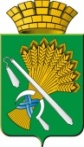 ГЛАВА КАМЫШЛОВСКОГО ГОРОДСКОГО ОКРУГАР А С П О Р Я Ж Е Н И Еот __.03.2016 года    № ___г. Камышлов О внесении изменений в пункт 23 Административного регламента исполнения муниципальной функции по осуществлению муниципального контроля за использованием и охраной недр при добыче общераспространенных полезных ископаемых, а также при строительстве подземных сооружений, не связанных с добычей полезных ископаемых на территории Камышловского городского округа, утвержденного распоряжением главы Камышловского городского округа от 18.12.2014 № 479-рРассмотрев Протест Камышловской межрайонной прокуратуры от 21.03.2016 № 01-14-2016, в целях упорядочения организации работы по осуществлению муниципального контроля за использованием и охраной недр при добыче общераспространенных полезных ископаемых, а также при строительстве подземных сооружений, не связанных с добычей полезных ископаемых на территории Камышловского городского округа, в соответствии со статьей 16 Федерального закона от 06.10.2003 года № 131-ФЗ «Об общих принципах организации местного самоуправления в Российской Федерации», Уставом Камышловского городского округа, ПОСТАНОВЛЯЮ:	1. Пункт 23 Административного регламента исполнения муниципальной функции по осуществлению муниципального контроля за использованием и охраной недр при добыче общераспространенных полезных ископаемых, а также при строительстве подземных сооружений, не связанных с добычей полезных ископаемых на территории Камышловского городского округа, утвержденного распоряжением главы Камышловского городского округа от 18.12.2014 № 479-р изложить в новой редакции:	«23. В отношении одного субъекта малого предпринимательства общий срок проведения плановых выездных проверок не может превышать пятьдесят часов для малого предприятия и пятнадцать часов для микропредприятия в год.В исключительных случаях, связанных с необходимостью проведения сложных и (или) длительных исследований, испытаний, специальных экспертиз и расследований, на основании мотивированных предложений должностных лиц муниципального контроля, проводящих выездную плановую проверку, срок проведения выездной плановой проверки может быть продлен Главой Камышловского городского округа, но не более чем на двадцать рабочих дней, в отношении малых предприятий, микропредприятий не более чем на 50 (пятьдесят) часов».3. Опубликовать настоящее распоряжение в газете «Камышловские известия».4. Контроль за исполнением настоящего постановления возложить на заместителя главы администрации Камышловского городского округа Тимошенко О. Л.Глава Камышловского городского округа			 	   М.Н.Чухарев